 		                Dells Waterpark Classic– January 19- 21, 2019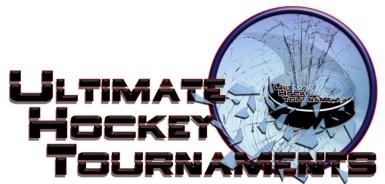                                                             Mite A Division		    Tournament FormatFour team with each team playing 3 preliminary round games. At that conclusion, 1st plays 2nd place for the Championship.  The 3rd and 4th place teams play in a consolation game. Standings		Game Results	TeamPoints Gm1Points Gm2Points Gm3Total PointsTiebreakers Wilmette Tribe 112250   1  5=6 Mitey Badgers12030   5 Chicago Bulldogs20243  -1 Chicago Blues0000Sat12:0012:00PmPmSauk Prairie RinkSauk Prairie RinkBulldogsBulldogs4vs.vs.vs.BluesBluesBlues1Sat12:2512:25PmPmDells Poppy RinkDells Poppy RinkTribeTribe3vs.vs.vs.BadgersBadgersBadgers3Sat  4:50   4:50 PmPmReedsburg ArenaReedsburg ArenaBulldogsBulldogs1vs.vs.vs.TribeTribeTribe2Sun11:4511:45AmAmSauk Prairie Rink Sauk Prairie Rink BadgersBadgers5vs.vs.vs.BluesBluesBlues0Sun  5:00  5:00PmPmDells Poppy RinkDells Poppy RinkBluesBlues0vs.vs.vs.TribeTribeTribe5Mon  8:00  8:00AmAmDells Poppy RinkDells Poppy RinkBadgersBadgers4vs.vs.vs.BulldogsBulldogsBulldogs0HOMEHOMEHOMEAWAYAWAYAWAYAWAYMondayMonday 11:30 11:30AmAmReedsburg Arena3rd Place Badgers        5-3Badgers        5-3Badgers        5-34th Place 4th Place     Blues                                                  Consolation    Blues                                                  Consolation    Blues                                                  Consolation    Blues                                                  ConsolationMonday      Monday       11:40 11:40AmAmDells Poppy Rink1st Place Tribe            4-1Tribe            4-1Tribe            4-12nd Place2nd Place2nd PlaceBulldogs                                       ChampionshipBulldogs                                       ChampionshipBulldogs                                       Championship